Year Two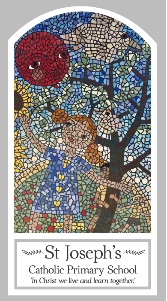 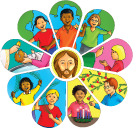 Baptism/Confirmation – Belonging Topic 2: Signs and SymbolsKey WordsKey WordsWordDefinitiongarmentA piece of clothing.Easter CandleA special candle that is lit at the Easter mass in church. fontA large bowl in a church that holds holy water.chrismA special oil which is used to anoint. Good NewsInformation that is happy. signAn event, an action, a fact etc.. That shows that something exists, is happening now or may happen in the future. symbolsSomething that represents a person, an object, an event, etc. Big QuestionAre signs & symbols important?My first thoughts:What will I learn?To talk about your experience and feelings about signs which help you in daily life and the symbols which are important to you. To able to say what you wonder about the meaning and importance of some symbols in your life. To ask and respond to questions about the reasons for the importance of certain symbols in your life. To ask questions about what you and others wonder about the power of symbols to convey meaning and realise that these questions are difficult to answer. To recognise the signs and symbols used in baptism.To use some religious words and phrases used in the Sacrament of Baptism. To recognise that Christians act in a particular way because they are members of the Church family. To use religious words and phrases to describe some actions and symbols used in baptism. To describe some ways in which Christians live as followers of the Light of Christ. 